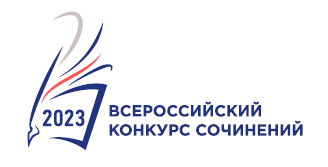 Рейтинговый список по итогам проведения регионального этапа Всероссийского конкурса сочинений 2023 годаСубъект Российской Федерации: _____________________________________Дата: ______________________________________________________________Председатель Жюри:              ____________________ / ____________________ /подпись                                   расшифровка подписиОтветственный координатор ВКС
в субъекте Российской Федерации: ___________________ / ____________________ /подпись                                   расшифровка подписи№ п/пФИО участника полностьюОбразовательная организацияТема сочиненияИтоговый балл
(в порядке убывания)4-5 классы4-5 классы4-5 классы4-5 классы4-5 классы1.2.3.6-7 классы6-7 классы6-7 классы6-7 классы6-7 классы1.2.3.8-9 классы8-9 классы8-9 классы8-9 классы8-9 классы1.2.3.10-11 классы10-11 классы10-11 классы10-11 классы10-11 классы1.2.3.профессиональные образовательные организациипрофессиональные образовательные организациипрофессиональные образовательные организациипрофессиональные образовательные организациипрофессиональные образовательные организации1.2.3.